am 15. Juli 2017 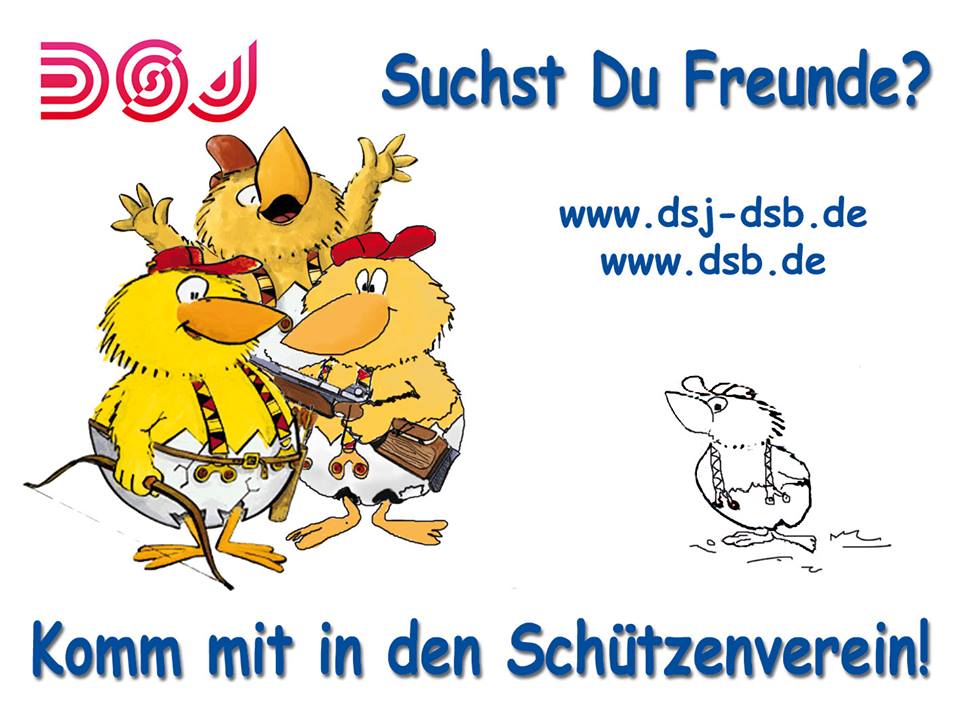 in GöppingenDie Bezirksjugendleitung des Schützenbezirkes Mittelschwaben möchte hiermit zum Bezirksjugendtag am Samstag, den 15. Juli 2017 ins Schützenhaus der SG Göppingen, Jebenhäuser Straße 81 73035 Göppingen im Schützenkreis Hohenstaufen ganz herzlich einladen.Wir starten um 10.00 Uhr mit dem Bezirksjugendkönigschießen. Startberechtigt sind alle Anwesenden bis Juniorenklasse A. Geschossen wird mit dem Luftgewehr, mit der Luftpistole und mit dem Bogen (eigene Schießausrüstung ist erlaubt). Zeitgleich wird ein buntes Rahmenprogramm angeboten!!!Außerdem ist für das leibliche Wohl bestens gesorgt.Beginn Bezirksjugendtag 14.00 Uhr Tagesordnung: 	Eröffnung und BegrüßungBericht vom BezirksjugendleiterWahl Bezirksjugendsprecher Bogen und PistoleProklamation der SchützenkönigeAnträgeTermine und SonstigesAnträge sind in schriftlicher Form bis zum 8. Juli 2017 an die Bezirksjugendleitung Gertrud Waidmann, Schloßsteige 15, 73453 Abtsgmünd-Laubach zu richten.Die Bezirksjugendleitung würde sich über deine Teilnahme sehr freuen.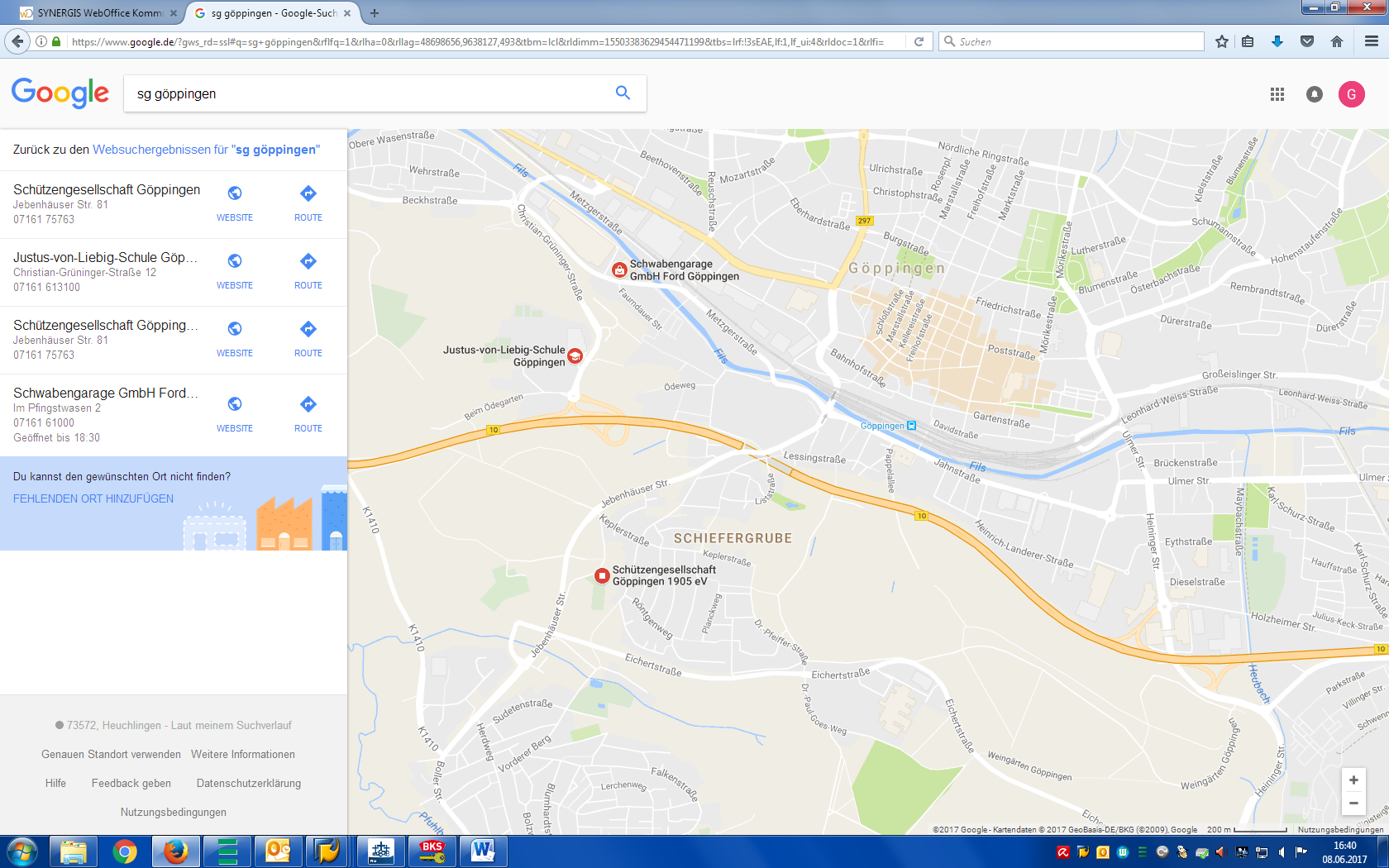 